Le village
et ses habitants n° 1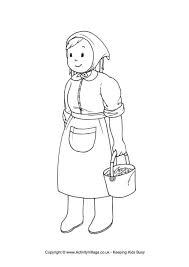 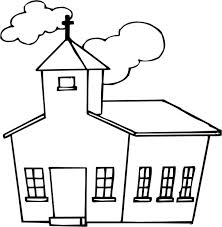 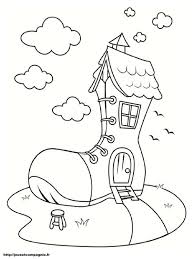 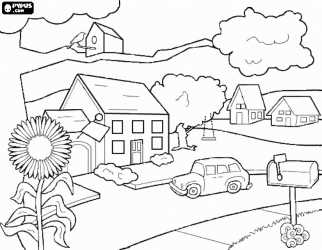 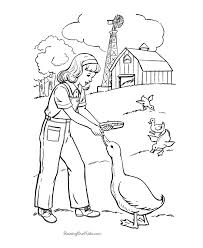 